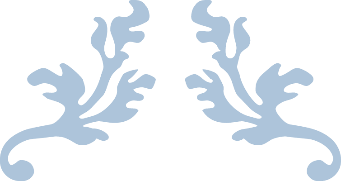 COMPANY NAMENAME AND TITLE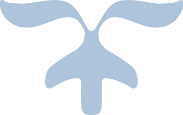 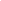 Statement of Confidentiality & Non-DisclosureThis document contains confidential information. All data submitted to [RECEIVING PARTY] is provided in reliance upon its consent not to use or disclose any information contained in this document except within the context of its business dealings with [YOUR COMPANY NAME]. The recipient of this document agrees to inform its present and future employees and partners who view or have access to the document's content of its confidential nature.The recipient agrees to instruct each employee that they must not disclose any information concerning this document to others except to the extent that such matters are generally known to, and are available for use by, the public. The recipient also agrees not to duplicate or distribute or permit others to duplicate or distribute any material contained herein without [YOUR COMPANY NAME]'s written consent.[YOUR COMPANY NAME] retains all title, ownership and intellectual property rights to the material and trademarks contained herein, including all supporting documentation, files, marketing material, and multimedia.BY ACCEPTANCE OF THIS DOCUMENT, THE RECIPIENT AGREES TO BE BOUND BY THE AFOREMENTIONED STATEMENT.Table of Contents1.	Executive Summary	42.	Situation Analysis	63.	Marketing Goals and Objectives	74.	Industry and Market Analysis	85.	Target Customers	106.	The Brand	117.	Strategies and Tactics	128.	Implementation	149.	Financial Projection	1510.	Evaluation and Monitoring	17Executive SummaryBusiness DescriptionDescribe briefly the history of your company and what you do.The OpportunityDescribe briefly the problem that your business solves and outline how your company adds value.The SolutionProvide a brief overview and description of your products and services, emphasise the distinguishing features. These features are what make you unique and make you stand out from competitors.The MarketDescribe the market you will be competing in, how large it is, and how much market share you are looking to capture.CompetitionIdentify the indirect and direct competitors, with analysis of their pricing and promotional strategies, as well as an assessment of their competitive advantage.MAIN COMPETITORS.Capital RequirementsSet out the capital needed to start or expand your business. State how much money has already been invested in the business to date and a break down of what it is being used for.Use of funds. Situation AnalysisOur CompanyWrite a brief history of the company: describe the business, the owners, how long you have been operating. Explain where you are in your business cycle, the location of your company. Also, write a motivation as to why lenders and investors would be interested in getting involved in your business.Product/ServiceDescribe the service/product you are selling; the benefits of your product over your competition; tell where you compete (local, national, etc.)Marketing Goals and ObjectivesOur GoalList your short, medium and long term goals, along with ways of measuring them.ObjectivesOutline the objectives you want to reach. We suggest you use the S.M.A.R.T acronym to be sure they are feasible:SpecificMeasurableAgree, Realistic, Time-Based Industry and Market AnalysisThe Industry Describe the current situation in your industry in terms of growth, the size, the level of competition; trends and drivers; PESTLE etc. Be concise, then fill the chart below.The MarketDescribe your market in terms of you and your relative strength and position compared to competitors.SWOT AnalysisConduct a S.W.O.T  (Strength, Weakness, Opportunity, Threat analysis to identify the strengths and weaknesses of your business as well as the opportunities and threats that are out there.Competitors AnalysisTarget CustomersOur CustomersWho your target customers and how do they behave?Describe them: their age, gender, education, income level, social status, location, etc.Describe their lifestyle, activities, values, interests or opinions?What are their needs, buying patterns and motivations for buying?Why would they buy your product/services over others?The BrandUnique Sales Proposition (USP)Write your U.S.P (Unique Selling Proposition). Your USP must articulate a differentiating factor between you and your competition.Market Need To ServeIdentify the gap that your products or services fill for your customers.Our Edge What gives your service/product an edge?Why We Stand OutWhat makes your business stand out or are distinct from your competitors?Strategies and TacticsStrategies and Activities What kind of strategies will help you to position yourself;?Describe the marketing activities that you plan to do to sell your product /service? How are they different from your competitors and how will you encourage customers to choose your business over them?.Products / ServicesWhat is the name?  Explain the benefits and special features you offer; the size, colour, etc. How will the customer use it? Where will the client use it? What is the name? How is it branded? Quality? Policy return? What is your long-term strategy?PriceWhat is the price compared with your competitors? Is the customer price sensitive?PlaceWhere can your clients find your service or product? How can you access the different distribution channels? What is the difference between your distribution strategy and your competitors?PromotionHow will you reach your audience? Both above-the-line or below-the-line? Is there a better time to promote?  Is it seasonal? Do you know what your competitors are doing to promote their produce/service? How does it influence your choice of promotional activities?ImplementationWhat is going to be done? In what way will you use your operations team to add value for customers in your target market.How it is going to be done? Describe what systems you will put in place internally. What you will purchase (make vs buy)?Who is going to do it? How will your company operate on a daily/monthly/yearly basis?When is it going to be done?Describe locations of production, sales, storage areas, and buildings. Explain lease or ownership details. Complete the chart below.The BudgetHow much you expect to spend this year? Explain how the money will be spent.Financial ProjectionFinancial assumptions State the major assumptions of your projection; the expenses that you will incur and the forecast for the next 5 years of your sales.Market shares projectionsState the market share you will hope to attain. How do you plan to reach that level? In which time frame?Financial projections for the next 5 yearsBalance Sheet SummaryIncome Statement Summary.Evaluation and MonitoringEvaluation of the salesExplain your funding request. It should include thee amount needed, the structure of the deal, interest, collateral, anticipated return, ownership willing to give, etc. Sell the advantages of your proposal to the investor.Evaluation of the planClearly, state the capital needed to start or expand your business. Describe why you need the funds and how parties will benefit from the opportunity.Lesson and adjustmentsWhat have you learnt? What must be improved? What correctives action will be done? In which time frame?NAME SALES MARKET SHARENATURE/TYPESOURCES AMOUNT PERCENTAGEOwners ContributionTerm LoanNew Equity FinancingOther TotalCATEGORYAMOUNT PERCENTAGESales and Marketing Capital Expenditure G and A Expenses Other Total Product / Service NameDescription Price Goal / Objective Description Due DateFactorDescriptionPoliticalEconomicalSocialTechnologicalEnvironmentalCompetitor 1Competitor 1Competitor 3LocationTime in businessTarget marketUniqueness FactorSWOTWebsiteActivityStart DateEnd DateProject OwnerStatusProduct design & developmentSales & marketingDistributorsResources to acquireYear 1Year 2Year 3Year 4Year 5AssetsLiabilitiesEquityYear 1Year 2Year 3Year 4Year 5RevenueCost of Goods SoldGross Profit     Operating Costs     Finance & Admin     Sales & MarketingTotal ExpensesIncome Before TaxLess: Income TaxNet Income